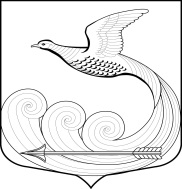                                          СОВЕТ ДЕПУТАТОВмуниципального образования Кипенское сельское поселение муниципального образования Ломоносовский муниципальный район Ленинградской областиРЕШЕНИЕ № 31           д. Кипень                                                                         14 июня 2019 года      	 О назначении выборов депутатов совета депутатов муниципального образования Кипенское сельское поселение Ломоносовского муниципального района Ленинградской области четвёртого созыва       Руководствуясь пунктами 3,6 и 7 статьи 10 Федерального закона от            12 июня 2002 года № 67-ФЗ «Об основных гарантиях избирательных прав и права на участие в референдуме граждан Российской Федерации», частями  1, 2, 4 и 5 статьи 6 Областного закона от 15 марта 2012 года № 20-оз  «О муниципальных выборах в Ленинградской области» и пунктом 1 статьи 5 Устава  муниципального образования Кипенское сельское поселение Совет депутатов муниципального образования Кипенское сельское поселение Ломоносовского муниципального района Ленинградской области третьего созыва решил:Назначить выборы депутатов Совета депутатов муниципального образования Кипенское сельское  поселение Ломоносовского муниципального района Ленинградской области четвёртого созыва на                                8 сентября 2019 года.    2. Опубликовать настоящее решение в газете «Ломоносовский районный                 вестник» не позднее чем через пять дней со дня его принятия.Председатель совета депутатов МО Кипенское сельское поселение                                Кюне М.В.